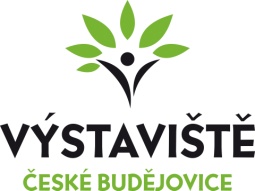 doprovodný program PRO DĚTIzemě živitelka 201724. 8. - 29. 8. 2017Dětský zemědělský svět - venkovní plocha č. 117Den zdraví – sobota 26. 8. 20179.00 – 16.00 - Den zdraví – promo akce pro spotřebitele, informační stánek, 4 stanoviště                „Za tajemstvím potravin“, testy pro děti včetně drobných cen, organizuje Ministerstvo zemědělství, Sekce potravinářských výrob – Úřad pro potraviny, Odbor bezpečnosti potravin 10.00 –  11.00 - Hudebně zábavný pořad: duo Vanda a Standa na téma zdravá výživa a bezpečnost potravin 13.00 – 14.00 - Hudebně zábavný pořad: duo Vanda a Standa na téma zdravá výživa a bezpečnost potravin Lesní pedagogika – každý den 9.00 – 18.00 hod. kromě sobotyUkázky lesní pedagogiky - jak se poznají obyvatelé lesa podle jejich pobytových znamení, seznámení s činnostmi v lese, možnost vyzkoušet si práci těžaře a historické plavení dříví s vlastnoručně vyrobeným vorem, jaké lesní byliny jsou vhodné pro výrobu zdravého a osvěžujícího nápoje, překvapení pro děti v podobě drobných dárků. Organizuje Ministerstvo zemědělství, Sekce lesního hospodářstvíZemědělství žije! – každý den 9.00 – 18.00 hod.Bohatá nabídka aktivit pro děti - poznávání sušených plodin, semen, obrázků zvířat, zemědělské techniky, traktorů a plemen zvířat, přiřazování potravin k obrázkům plodin a zvířat, z nichž vznikají, ukázka krmiv, poznávání po čichu a hmatu, skládání puzzle – druhy mas, model stáje pro skot, dojení na trenažéru. Naučná stezka s 10 stanovišti - zemědělství, potravinářství, mechanizace, rostlinná výroba, chov prasat, ovcí a koz, dojného a masného skotu, drůbeže a koní. Organizuje Zemědělský svaz ČRKolik snáší kráva selátek? – každý den 9.00 – 18.00 hod.Zábava pro nejmenší návštěvníky. Organizuje Ústav zemědělské ekonomiky a informacíSkákací hrad – každý den 9.00 – 18.00 hod.Zapůjčilo Zařízení služeb Mze s.p.o.Dětská farma - venkovní plocha č. 117,                                                                                        čtvrtek 24. 8. – neděle 27. 8. 2017, 10.00 – 16.00 hod.10 atraktivních farmářských stanovišťLosování o ceny každý denZmrzlina a svačina pro všechny děti zdarmaGrilování buřtíků a pečený chleba pro všechnyRoad show Jižní Čechy pohodové – Amfiteátr, každý den 9.00 – 18.00 hod.Organizuje Jihočeská centrála cestovního ruchuJezte a pijte: ochutnávky potravin oceněných regionální značkou Chutná hezky. JihočeskyPohodový venkov: jihočeská zahrádka, farmaJihočeský oddech: video zóna, virtuální realita, dětský koutek, FOTOpoint VltavaAktivní pohoda: sportovní aktivity, skákací hradPoznáte národní plemena hospodářských zvířat? - areál výstaviště, čtvrtek 24. 8. – neděle 27. 8. 2017, 9.00 – 18.00 hod.Projděte se svými dětmi naši stezku, v expozicích se zvířaty je připraveno 7 stanovišť. Na každém stanovišti najdete prezentační stojan s číslem stanoviště, informací o národním plemeni a testovou otázkou. Odpovědi doplňte do křížovky, kterou obdržíte společně se zakoupenou vstupenkou. V cíli stezky v pavilonu D3 na vás čeká malá odměna!  Organizuje Výzkumný ústav živočišné výroby, v.v.i.Jihočeské zemědělské školství - Pavilon G, každý den 9.00 – 18.00 hod.Prezentace škol, odborné poradny Změna programu vyhrazena!